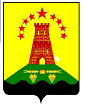 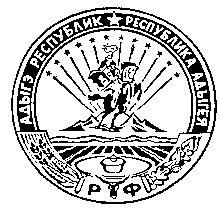                                           Российская Федерация                                                       Республика Адыгея                                      Совет народных депутатов                                    муниципального образования                                «Дукмасовское сельское поселение» х.Дукмасов                                                                                       14.06.2017г.                                                                                                 №  183РЕШЕНИЕ           Тридцать восьмой сессии третьего созыва  Совета народных депутатов            муниципального образования «Дукмасовское сельское поселение»   О назначении выборов Главы  муниципального образования «Дукмасовское сельское поселение» В  соответствии со статьей 23 Федерального закона от 6 октября 2003 года № 131-ФЗ «Об общих принципах организации местного самоуправления в Российской Федерации»,  со статьей 10 Федерального закона от 12 июня 2002 года  № 67-ФЗ «Об основных гарантиях избирательных прав и права на участие в референдуме граждан Российской Федерации», статьями 10, 12  Закона Республики Адыгея  от 12 августа 2002 г. N 89 "О выборах главы муниципального образования", руководствуясь статьей 24 Устава   муниципального образования «Дукмасовское сельское поселение»,   Совет народных депутатов муниципального образования «Дукмасовское сельское поселение» РЕШИЛ:1. Назначить выборы Главы муниципального образования «Дукмасовское сельское поселение»   на 10 сентября 2017года. 2. Уведомить территориальную избирательную комиссию Шовгеновского района  о назначении выборов Главы  муниципального образования «Дукмасовское сельское поселение» в течение трех дней со дня принятия данного решения.
3. Опубликовать настоящее решение в газете «Заря».Глава муниципального образования «Дукмасовское сельское поселение»                                В.П.Шикенин     